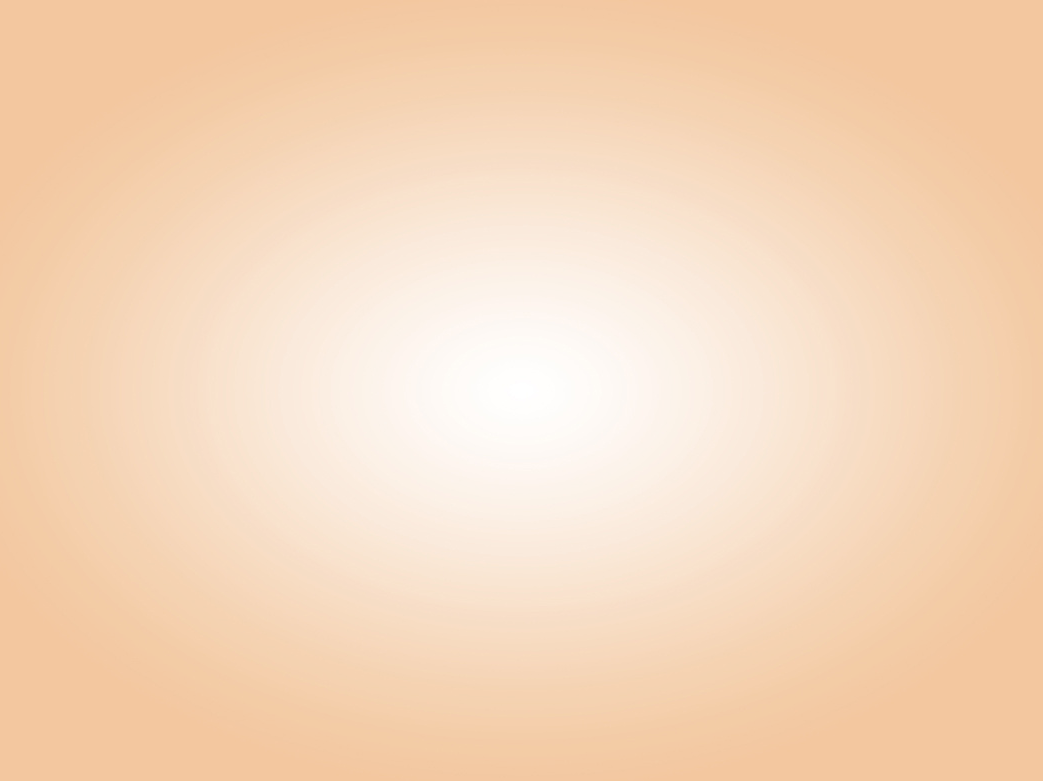 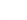 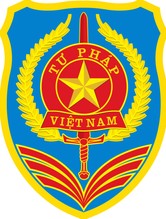 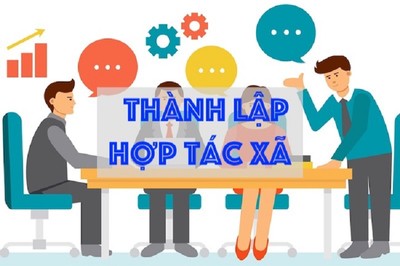 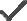 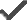 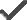 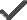 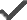 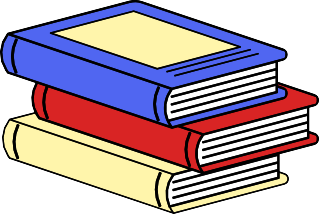 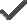 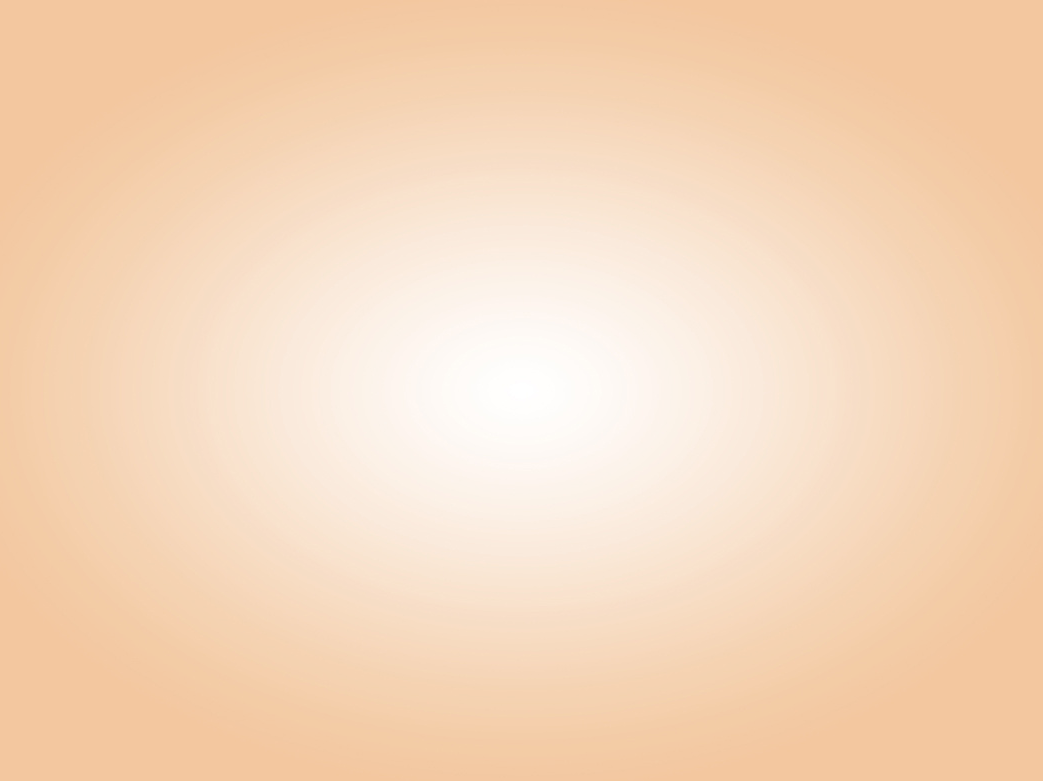 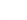 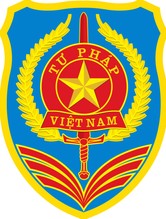 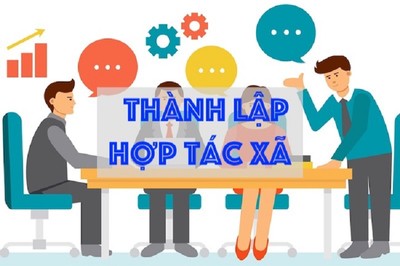 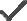 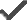 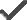 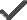 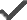 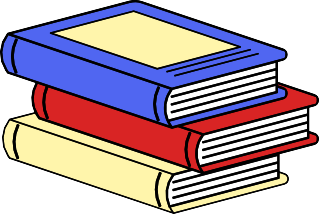 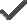 PHÒNG TƯ PHÁP HUYỆN PHÚ NINH TÌM HIỂU PHÁP LUẬT LUẬT HỢP TÁC XÃ(Luật số 17/2023/QH15 ngày 20/6/2023)THÁNG 9/2023ĐIỀU 1Phạm vi điều chỉnhLuật này quy định về thành lập, tổ chức quản lý, tổ chức lại,giải thể, phá sản và hoạt động có liên quan của tổ hợp tác,hợp tác xã, liên hiệp hợp tác xã; chính sách của Nhà nước về phát triển tổ hợp tác, hợp tác xã,liên hiệp hợp tác xã.ĐIỀU 2Đối tượng áp dụngTổ hợp tác, hợp tác xã, liên hiệp hợp tác xã.Thành viên của tổ hợp tác, hợp tác xã, liên hiệp hợp tác xã.Cơ quan, tổ chức, cá nhân có liên quan đến thành lập, tổ chức quản lý, tổ  chức  lại,  giải thể, phá sản  và  hoạt  động  có liên quan của  tổ  hợp  tác,  hợp tác xã, liên hiệp hợp tác xã.ĐIỀU 6Tổ chức chính trị, tổ chức chính trị  - xã  hội  trong tổ hợp tác, hợp tác xã, liên hiệp hợp tác xãTổ chức chính trị, tổ chức chính trị - xã hội trong tổ  hợp tác, hợp tác  xã,  liên  hiệp  hợp tác xã hoạt động trong  khuôn khổ Hiến pháp, pháp luật và Điều lệ của tổ chức.Tổ hợp tác, hợp tác xã, liên hiệp hợp tác xã có trách nhiệm tạo điều kiện thuận lợi để thành viên, người lao động thành lập và tham gia các tổ chức quy định tại khoản 1 Điều này.ĐỐI VỚI TỔ HỢP TÁC, HỢP TÁC XÃ, LIÊN HIỆP HỢP TÁC XÃHoạt động không có giấy chứng nhận đăng ký theo quy định của Luật này; hoạt động khi không đủ điều kiện theo quy định của Luật này và pháp luật có liên quan;Kê khai không trung thực, không chính xác nội dung hồ sơ đăng ký tổ hợp tác, hợp tác xã, liên hiệp hợp tác xã;Thực hiện không đúng các nguyên tắc tổ chức, quản lý và hoạt động theo quy định của Luật này;Cung cấp thông tin giả mạo, không trung thực, làm giả giấy tờ để trục lợi; Sử dụng nguồn lực hỗ trợ không đúng mục đích đã cam kết.ĐỐI VỚI THÀNH VIÊN CỦA TỔ HỢP TÁC,HỢP TÁC XÃ, LIÊN HIỆP HỢP TÁC XÃLợi dụng chức vụ, quyền hạn vì lợi ích cá nhân hoặc của một nhóm thành viên;Cung cấp thông tin không trung thực cho tổ hợp tác, hợp tác xã, liên hiệp hợp tác xã.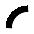 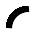 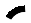 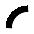 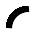 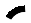 Yêu cầu thành viên đăng ký nhu cầu sử dụng sản phẩm, dịch vụ để xây dựng và triển khai thực hiện kế hoạch cung ứng,tiêu thụ sản phẩm, dịch vụ cho thành viên.Cung cấp sản phẩm, dịch vụ ra bên ngoài sau khi hoàn thành nghĩa vụ và bảo đảm lợi ích của thành viên theo quy định của Điều lệ hoặc pháp luật có liên quan.Cung cấp dịch vụ, tổ chức hoạt động kinh tế, xã hội, văn hóa vì mục tiêu chăm lo đời sống của thành viên, cộng đồng vàphát triển bền vững.Tăng, giảm vốn điều lệ trong quá trình hoạt động.Huy động vốn theo quy định của pháp luật.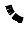 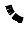 Cho vay nội bộ theo quy định của Luật này.Theo dõi riêng các khoản doanh thu, chi phí của giao dịch nội bộ vàgiao dịch bên ngoài.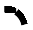 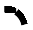 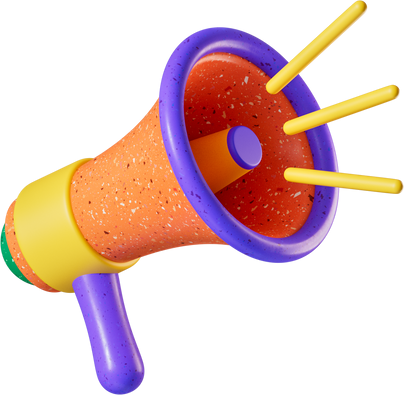 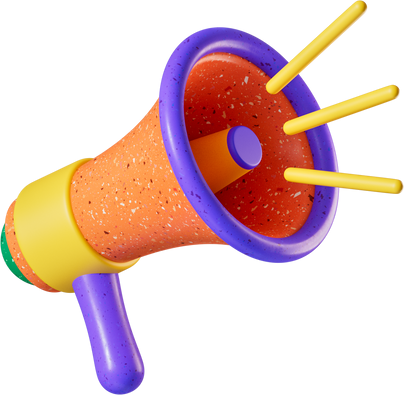 Điều 34. Điều kiện trở thành thành viên liên hiệp hợp tác xãThành viên liên hiệp hợp tác xã bao gồm:Thành viên chính thức là hợp tác xã;Thành viên liên kết góp vốn, thành viên liên kết không góp vốn là pháp nhân Việt Nam.Hợp tác xã, pháp nhân Việt Nam phải có đơn tự nguyện gia nhập,góp vốn và đáp ứng điều kiện theo quy định của Luật này và Điều lệ.Thành viên của liên hiệp hợp tác xã có thể đồng thời là thành viên của nhiều liên hiệp hợp tác xã, trừ trường hợp Điều lệ có quy định khác.Tổ chức kinh tế có vốn đầu tư nước ngoài khi tham gia là thành viên chính thức, thành viên liên kết góp vốn của liên hiệp hợp tác xã phải đáp ứng các điều kiện sau đây:Điều kiện tiếp cận thị trường đối với nhà đầu tư nước ngoài theo quy định của pháp luật về đầu tư và pháp luật có liên quan;Điều kiện bảo đảm quốc phòng, an ninh theo quy định của pháp luật về đầu tư.Liên hiệp hợp tác xã có thành viên chính thức, thành viên liên kết góp vốn là tổ chức kinh tế có vốn đầu tư nước ngoài phải đáp ứng điều kiện tiếp cận thị trường đối với nhà đầu tư nước ngoài theo quy định của pháp luật về đầu tư và pháp luật có liên quan.Tổng số thành viên chính thức là tổ chức kinh tế có vốn đầu tư nước ngoài phải chiếm tỷ lệ dưới 35% tổng số thành viên chính thức của liên hiệp hợp tác xã.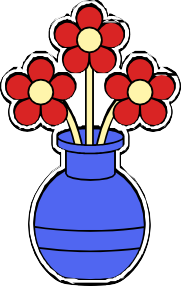 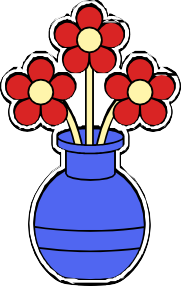 Việc thành lập, tổ chức, hoạt động của tổ hợp tác được thực hiện trên cơ sở hợp đồng hợp tác theo quy định của pháp luật dân sự.Tổ hợp tác khi có góp vốn và hợp đồng hợp tác không xác định thời hạn hoặc có thời hạn từ 12 tháng trở lên hoặc tổ hợp tác đề nghị thụ hưởng chính sách của Nhà nước phải đăng ký tại cơ quan đăng ký kinh doanh; khuyến khích tổ hợp tác khác đăng ký.Tổ hợp tác có quyền sau đây:Có tên riêng;Kinh doanh những ngành, nghề mà pháp luật không cấm; được quyền kinh doanh ngành, nghề kinh doanh có điều kiện theo quy định của pháp luật;Hợp tác kinh doanh với cá nhân, tổ chức để mở rộng hoạt động sản xuất, kinh doanh theo quy định của pháp luật;Mở và sử dụng tài khoản thanh toán tại tổ chức cung ứng dịch vụ thanh toán theo quy định của pháp luật có liên quan;đ) Xác lập và thực hiện các giao dịch dân sự;Được hưởng chính sách của Nhà nước khi có đủ điều kiện;g) Quyền khác theo quy định của pháp luật và hợp đồng hợp tác.Tổ hợp tác có nghĩa vụ sau đây:Bảo đảm quyền, lợi ích hợp pháp, chính đáng của thành viên, người lao động, cá nhân và tổ chức có liên quan;Thực hiện đầy đủ, kịp thời nghĩa vụ đối với thành viên, cá nhân, tổ chức có liên quan;Nghĩa vụ khác theo quy định của pháp luật và hợp đồng hợp tác.Chính phủ quy định chi tiết các khoản 1, 2, 3 và 4 Điều này.Bộ trưởng Bộ Kế hoạch và Đầu tư ban hành biểu mẫu thực hiện thủ tục đăng ký tổ hợp tác.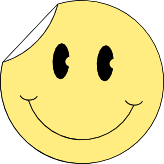 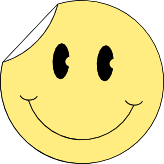 Tổ hợp tác được chuyển đổi thành hợp tác xã khi đáp ứng các điều kiện sau đây:Có Giấy chứng nhận đăng ký tổ hợp tác;Hoạt động liên tục ít nhất 12 tháng kể từ ngày được cấp Giấy chứng nhận đăng ký tổ hợp tác;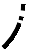 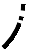 Được tất cả thành viên tán thành.Việc thành lập hợp tác xã trên cơ sở chuyển đổi từ tổ hợp tác được thực hiện theo quy định về thành lập hợp tác xã tại Luật này.Hợp tác xã được thành lập trên cơ sở chuyển đổi từ tổ hợp tác kế thừa toàn bộ quyền, nghĩa vụ của tổ hợp tác kể từ ngày được cấp Giấy chứng nhận đăng ký hợp tác xã.Luật này có hiệu lực thi hành từ ngày 01 tháng 7 năm 2024, trừ quy định tại khoản 2 Điều này.Quy định tại khoản 3 và khoản 4 Điều 115 của Luật này có hiệu lực thi hành từ ngày 01 tháng 9 năm 2023.Luật Hợp tác xã số 23/2012/QH13 hết hiệu lực kể từ ngày Luật này có hiệu lực thi hành, trừ quy định tại khoản 5 Điều 115 của Luật này.Trong thời gian Cơ sở dữ liệu quốc gia về dân cư chưa kết nối với cơ sở dữ liệu về đăng ký tổ hợp tác, hợp tác xã, liên hiệp hợp tác xã, cá nhân là công dân Việt Nam được sử dụng bản sao giấy tờ pháp lý thay thế cho số định danh cá nhân khi thực hiện thủ tục hành chính theo quy định tại Luật này.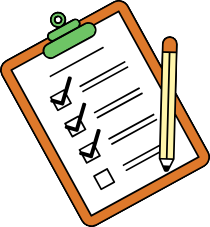 